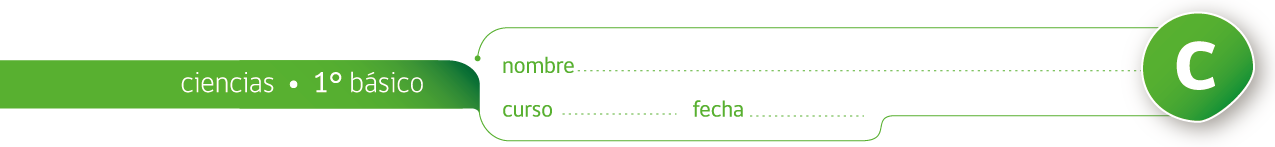 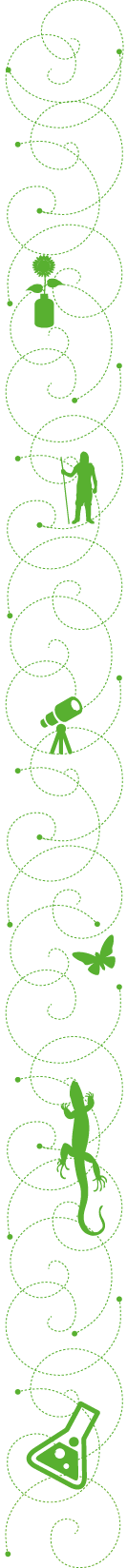 ACTIVIDAD: FÍSICAS Y SEDENTARIASSeleccione las imágenes que muestran actividades sedentarias y con mayor esfuerzo físico. 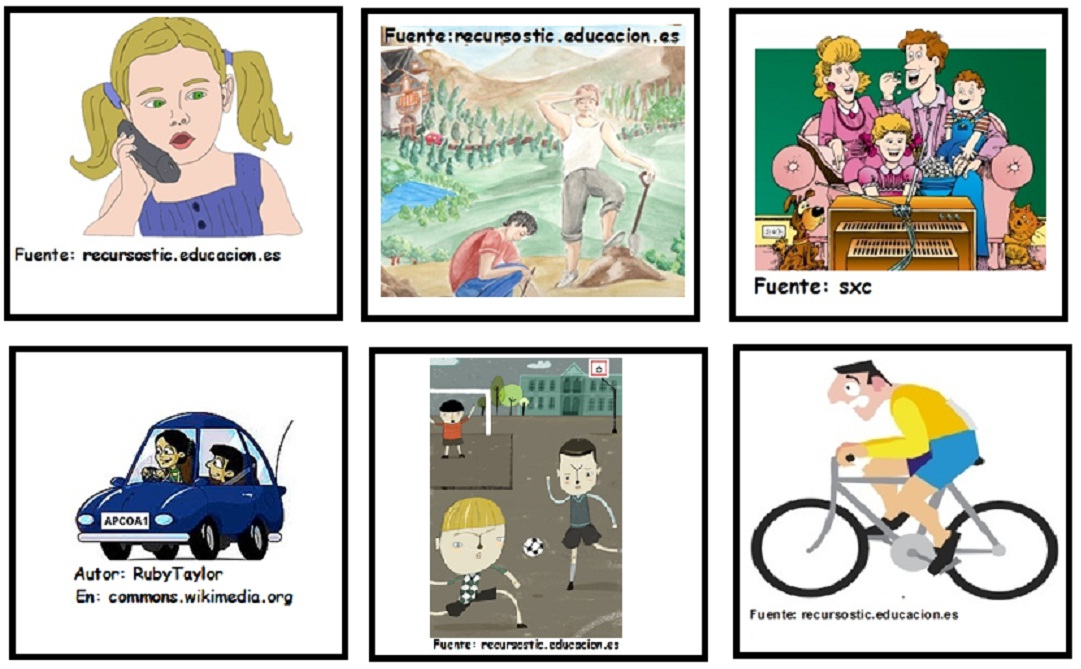 Explique en cada caso qué partes del cuerpo están involucradas en las actividades.Haga un dibujo en su cuaderno de dos otras actividades sedentarias y dos con alto esfuerzo físicoElaborado por: Ministerio de Educación